Program of Activities: Form 3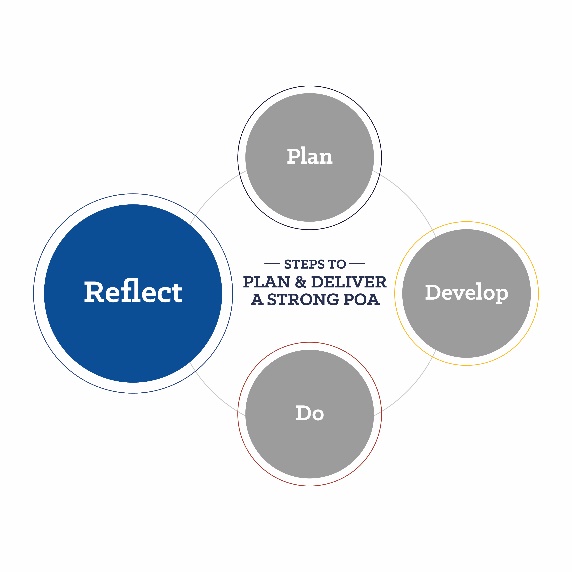 date of committee meeting: division: quality standard: committee: Committee members present: comments:__________________________________________________________________________________________________________________________________________________________________________________________________________________________________________________________________________________________________________________________________________________________________________________________________________________________________________________________________________________________________________________________________________________________________________________________________________________________________________________________________________________________________________________________________________________________________________________________________________________________________________________________________________________________________________________________________________________________________________________________________________________________________________________________________________________________________________________________________________________________________________________________________________________________________________________________________________________________________________________________________________________________________________________________________________________________________________Submitted by: ______________________________________________________________     ______________________					(committee chairperson)				                     (date) For more information on Program of Activities development, review the POA Resource Guide. Action(s) Taken:Committee Member(s) Responsible: